Μεγ. Λαύρας  15 Μουρνιές Χανίων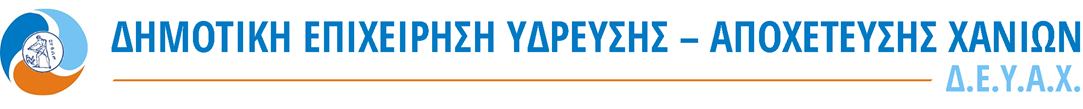 Τηλ. 28210 36278 fax 28210 36289ΕΝΤΥΠΟ ΟΙΚΟΝΟΜΙΚΗΣ ΠΡΟΣΦΟΡΑΣ«ΥΠΗΡΕΣΙΕΣ ΕΝΗΜΕΡΩΣΗΣ ΚΑΤΑΝΑΛΩΤΩΝ ΓΙΑ ΤΙΣ ΟΦΕΙΛΕΣ ΤΟΥΣ ΚΑΙ ΔΙΑΚΟΠΕΣ ΥΔΡΟΔΟΤΗΣΗΣ ΑΚΙΝΗΤΩΝ – ΕΠΑΝΑΣΥΝΔΕΣΗ», εκτιμώμενης αξίας 263.434,00€ πλέον ΦΠΑ 63.224,16€, c.p.v. 63711200-8, NUTS2 EL4 & NUTS3  EL434, Κ.Α.Ε. 6461-024.Π Ρ Ο Σ Φ Ο Ρ ΑΤου   ………………………………………………………………Έδρα ………………………………………………………………Οδός ………………………………………. Αριθμός ……………….Τηλέφωνο ………………………………………………………………Fax : ………………………………e-mail : ……………………………ΗΜΕΡΟΜΗΝΙΑ
/      /Ο ΠΡΟΣΦΕΡΩΝ*Η τιμή δίνεται  σε ευρώ ανά μονάδα και θα έχει μέχρι και δύο  δεκαδικά ψηφία.ΑΤΕΙΔΟΣ ΕΡΓΑΣΙΑΣΜον. Μετρ.ΠΟΣΟΤΗΤΑΤΙΜΗ ΜΟΝΑΔΑΣ(χωρίς ΦΠΑ)ΔΑΠΑΝΗ(€)ΑΤ1Μεταφορά γραπτής ειδοποίησης της διακοπής υδροδότησης.Τεμ.20.000  ΑΤ2Διακοπή υδροδότησης ακινήτου.Τεμ.8.000  ΑΤ3Έλεγχος αυθαίρετης επανασύνδεσης. Τεμ.6.000ΑΤ4Επαναφορά υδροδότησης ακινήτου.Τεμ.8.000ΑΤ5Ελάχιστη Μηνιαία ΑμοιβήΜήνας18ΣΥΝΟΛΟ ΧΩΡΙΣ Φ.Π.Α.ΣΥΝΟΛΟ ΧΩΡΙΣ Φ.Π.Α.ΣΥΝΟΛΟ ΧΩΡΙΣ Φ.Π.Α.ΣΥΝΟΛΟ ΧΩΡΙΣ Φ.Π.Α.ΣΥΝΟΛΟ ΧΩΡΙΣ Φ.Π.Α.Φ.Π.Α. 24%Φ.Π.Α. 24%Φ.Π.Α. 24%Φ.Π.Α. 24%Φ.Π.Α. 24%ΓΕΝΙΚΟ ΣΥΝΟΛΟ ΔΑΠΑΝΗΣΓΕΝΙΚΟ ΣΥΝΟΛΟ ΔΑΠΑΝΗΣΓΕΝΙΚΟ ΣΥΝΟΛΟ ΔΑΠΑΝΗΣΓΕΝΙΚΟ ΣΥΝΟΛΟ ΔΑΠΑΝΗΣΓΕΝΙΚΟ ΣΥΝΟΛΟ ΔΑΠΑΝΗΣ